Kindergarten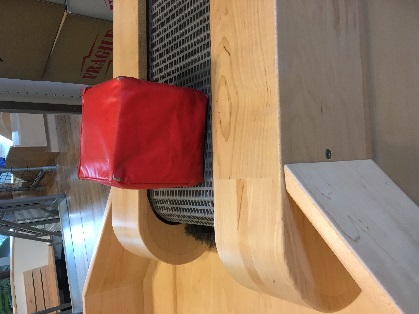 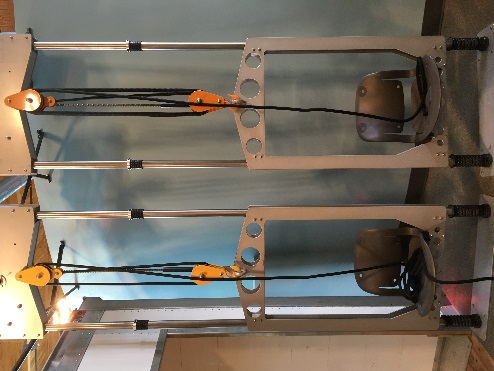 General Mills Lift, Load, and HaulPushPullSpeedMotion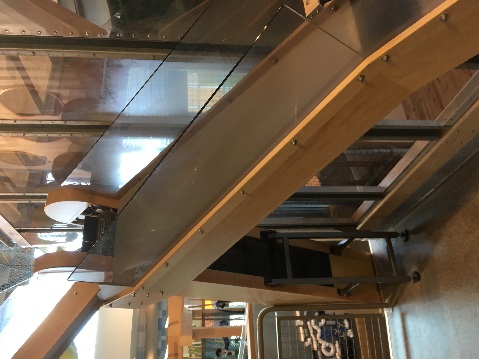 RampPulleyWheelBlockHomestead Cabin & FarmFarm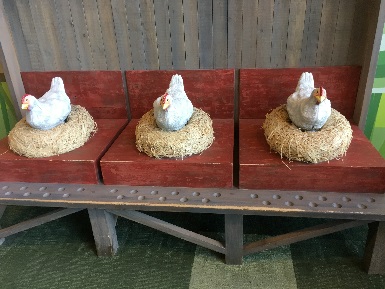 Garden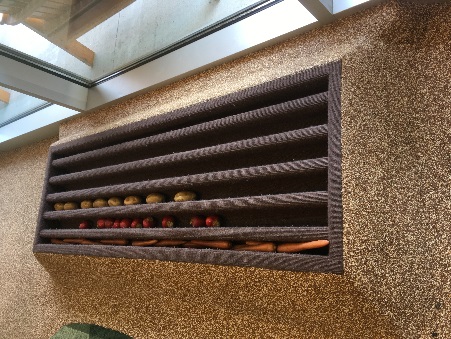 Natural resourcesEnvironmentCabin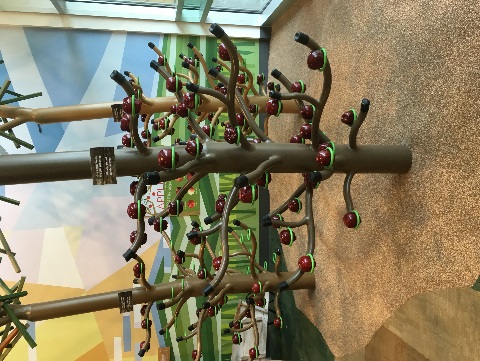 WoodVegetables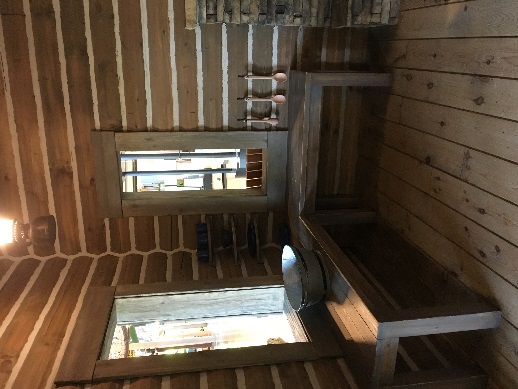 Animals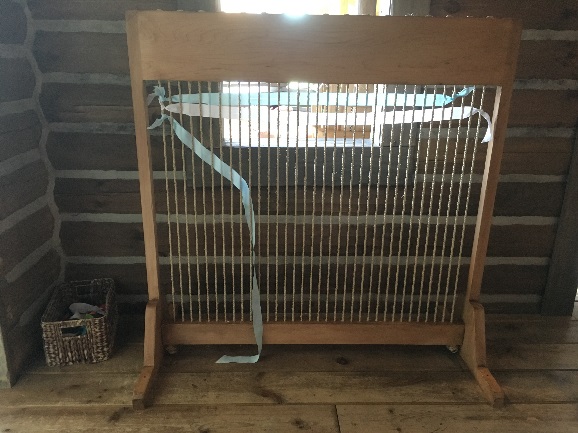 WeavingClothCookWashLivingNon-livingMarket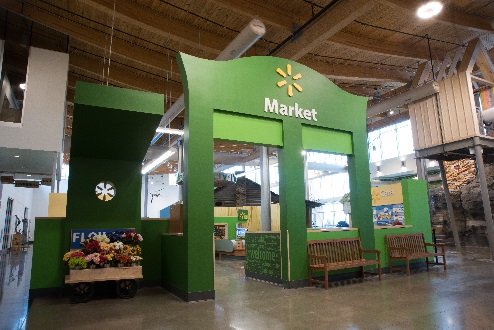 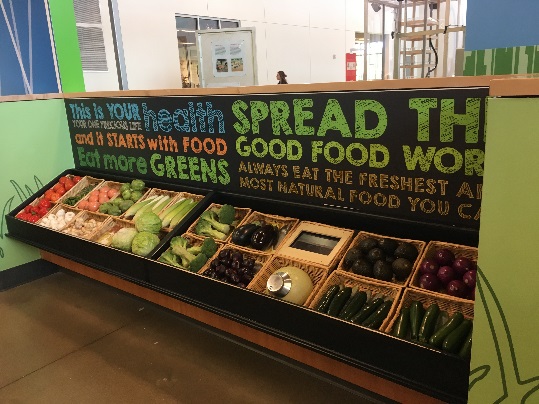 Food groupsDairyVegetablesFruitsMeatSeafood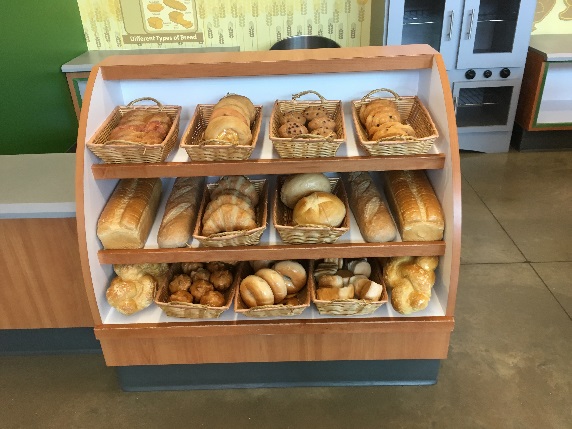 Weigh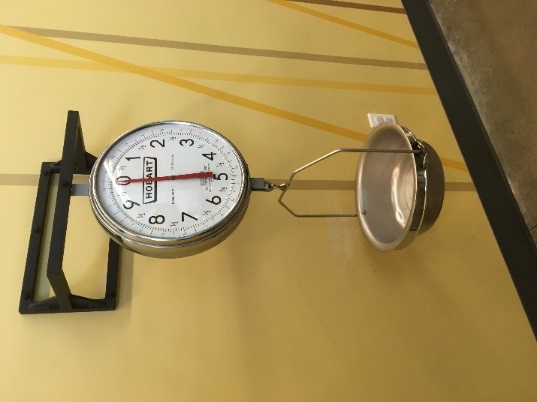 GrainBread1st Grade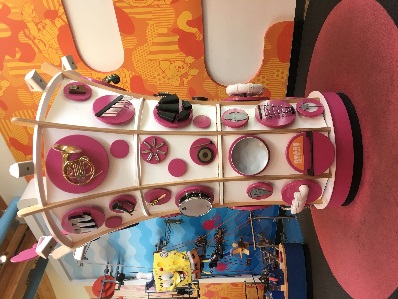 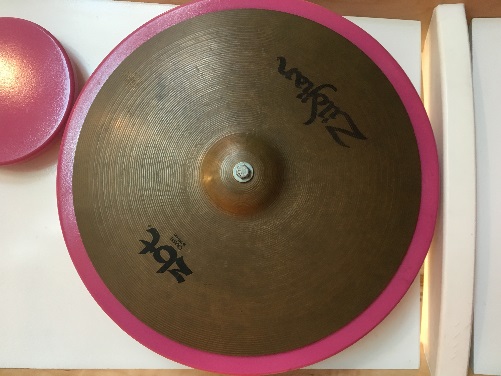 Nickelodeon PlayLabSoundMatterMusicInstrumentsVibrate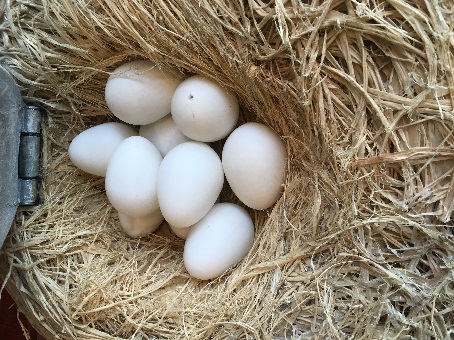 Homestead Cabin & Farm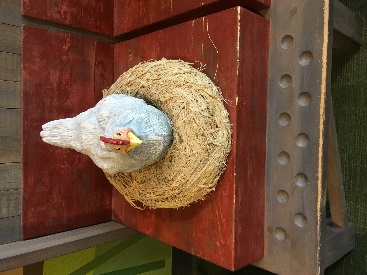 ParentOffspringMarketCarbohydrates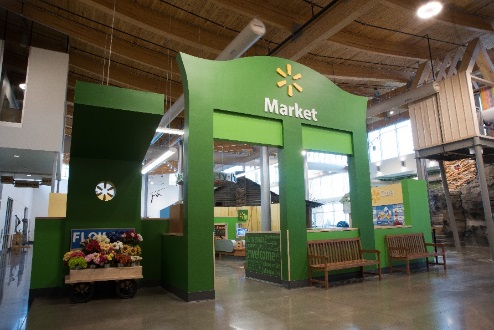 NutrientsProtein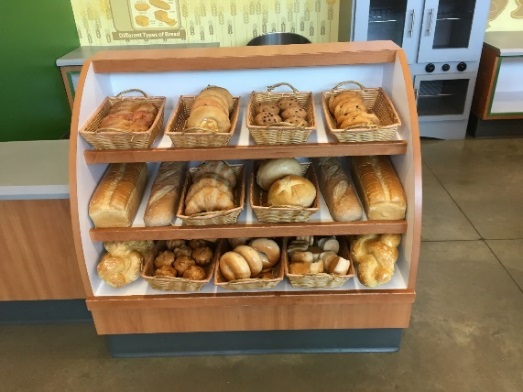 FatVitaminMineralWater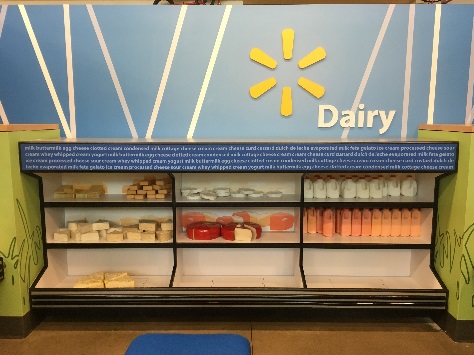 Energy2nd Grade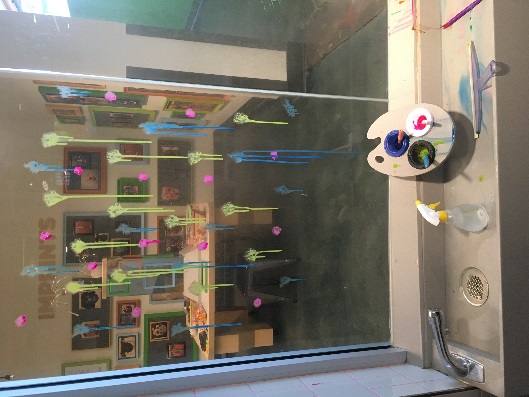 Art Studio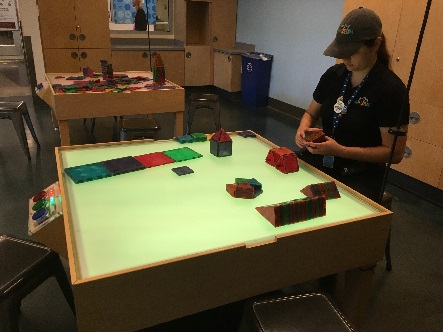 PieceSolidLiquidBuild/assembleWeather & Nature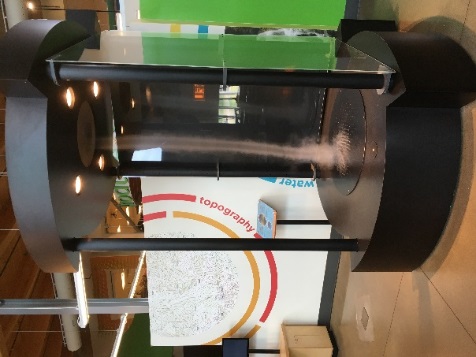 EarthTornado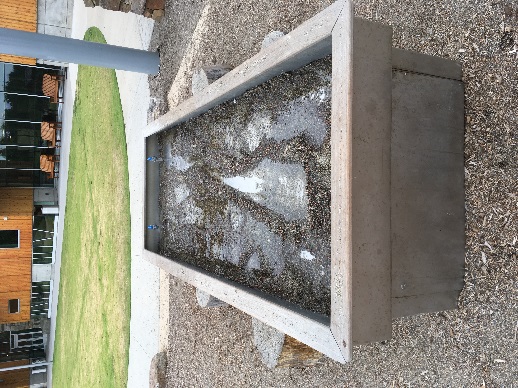 WindLandformsStormVolcanoSand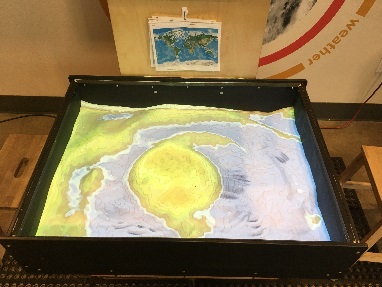 EarthquakeErosionRill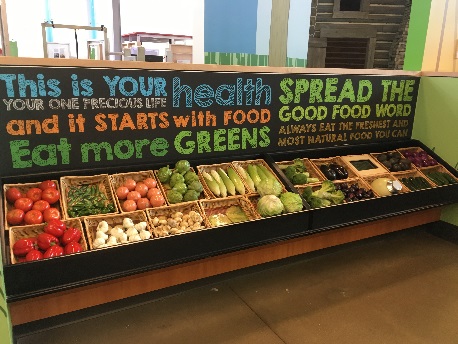 MarketNutrients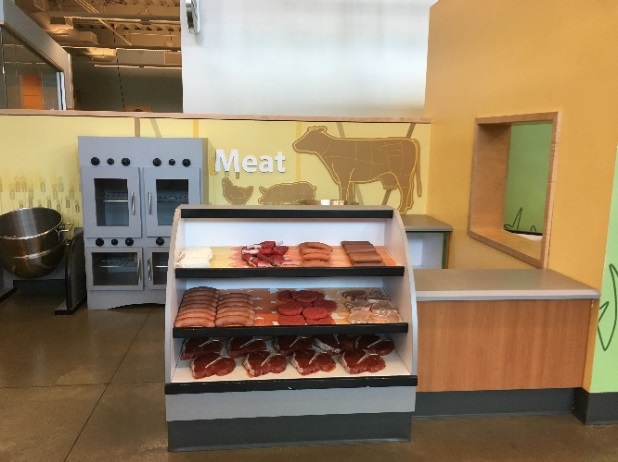 CarbohydratesProteinFatMineralsVitaminEnergy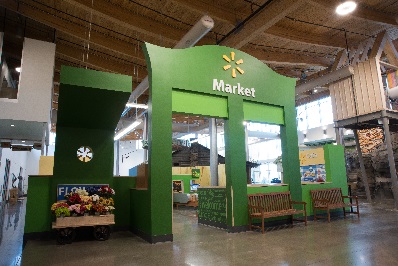 3rd GradeGeneral Mills Lift, Load, and HaulForce (balanced/unbalanced)MotionRestRampPulleyCaveHabitat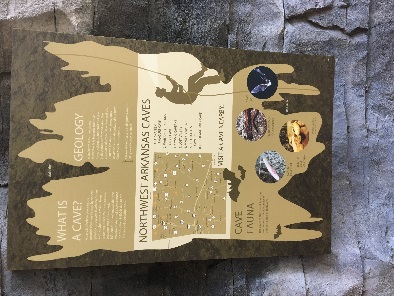 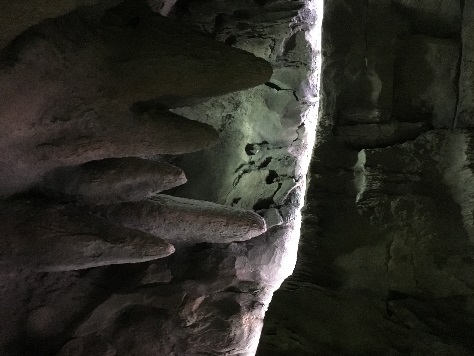 Stalactite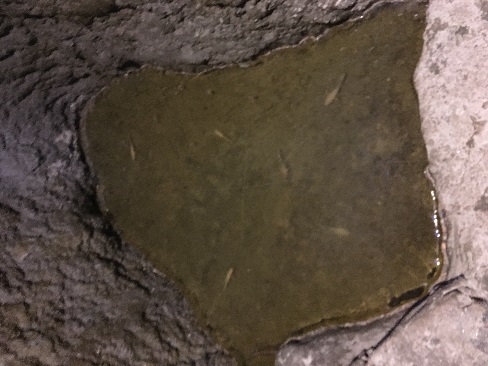 StalagmiteGray batOzark cavefishGeodeTemperatureMarket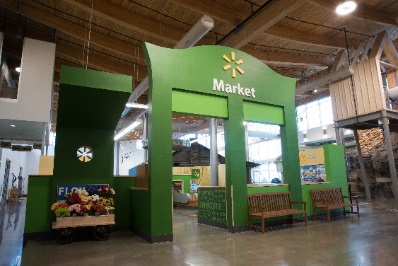 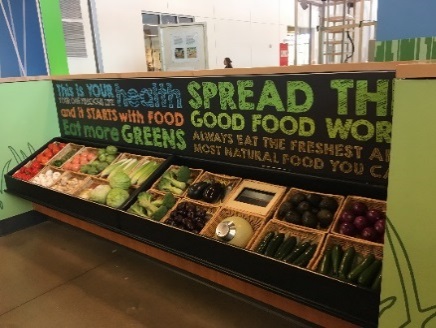 NutrientsCarbohydratesFatVitaminMinerals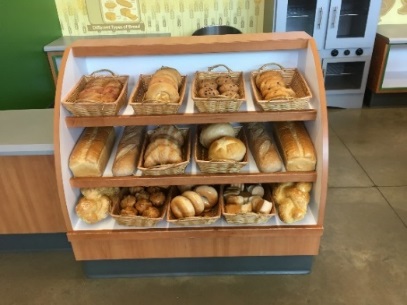 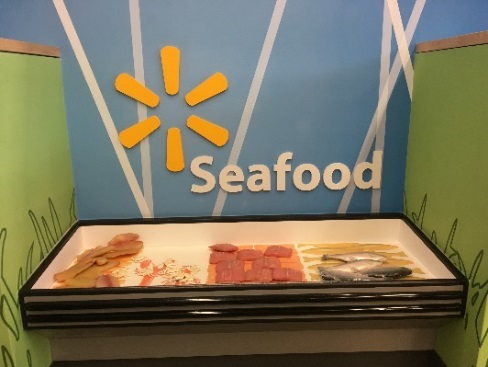 ProteinIronVitamin CGrain